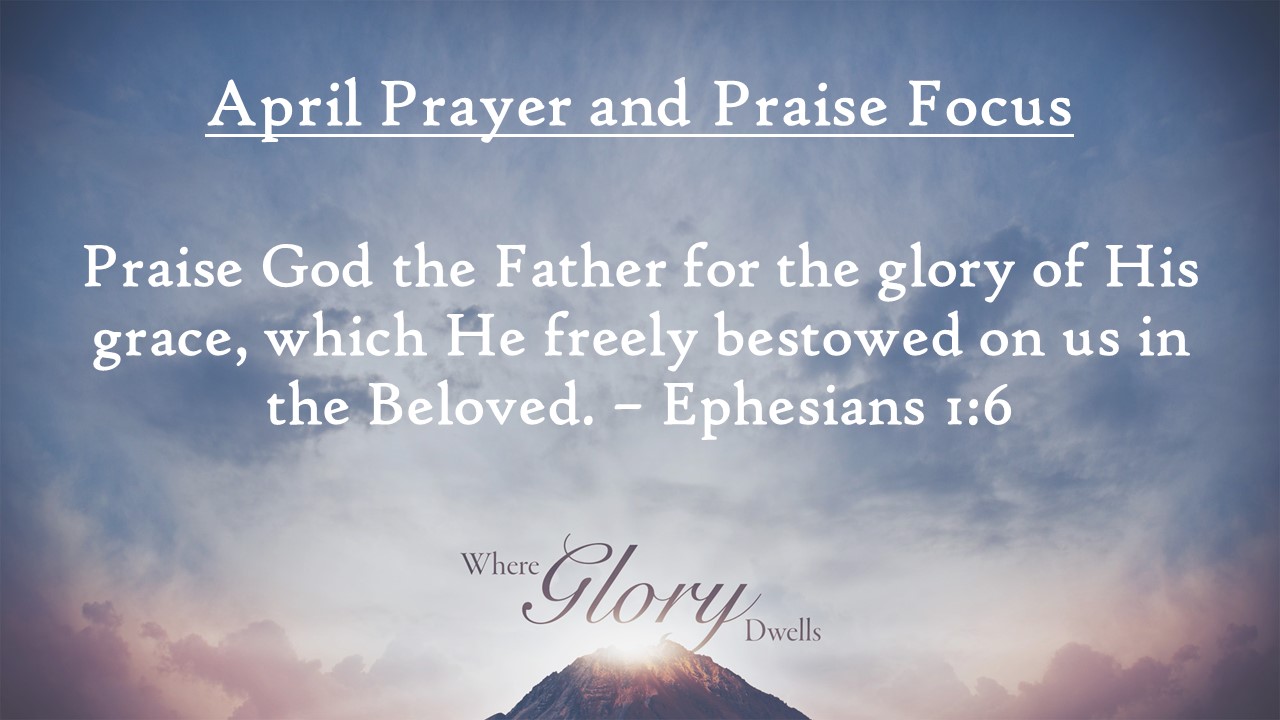 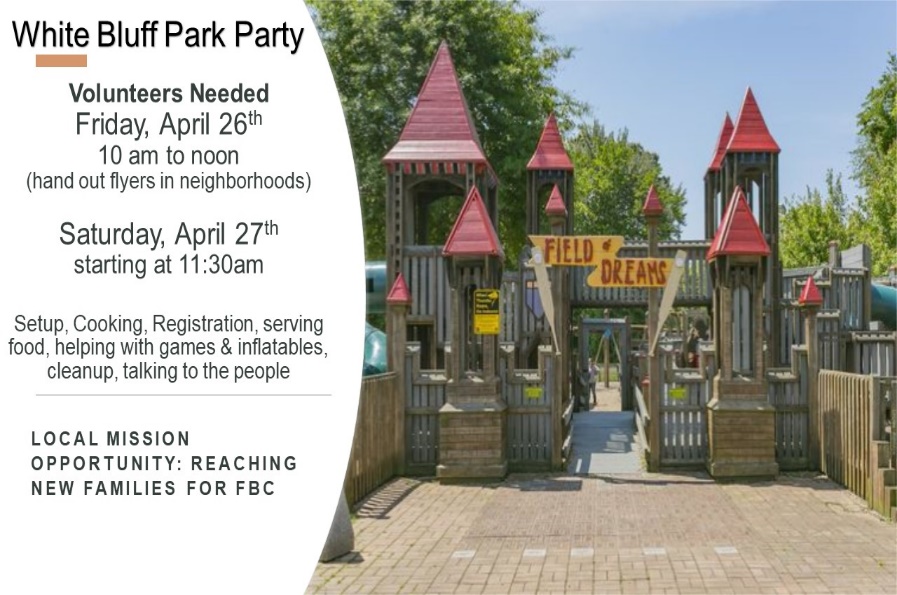 Prayer Focus for month:Ephesians 1:6  What powerful truths are here in this first chapter of Ephesians. God chose us before the foundation of the world, we should be holy and without blame before Him in love. He has made known to us the mystery of His Will and has made us accepted in the Beloved. We are accepted by God, forgiven through the sacrifice of Jesus and redeemed. Now let us praise the Father for these blessings, because we aren’t worthy…we are received by grace.  What powerful truths are here in this first chapter of Ephesians. God chose us before the foundation of the world, we should be holy and without blame before Him in love. He has made known to us the mystery of His Will and has made us accepted in the Beloved. We are accepted by God, forgiven through the sacrifice of Jesus and redeemed. Now let us praise the Father for these blessings, because we aren’t worthy…we are received by grace.  What powerful truths are here in this first chapter of Ephesians. God chose us before the foundation of the world, we should be holy and without blame before Him in love. He has made known to us the mystery of His Will and has made us accepted in the Beloved. We are accepted by God, forgiven through the sacrifice of Jesus and redeemed. Now let us praise the Father for these blessings, because we aren’t worthy…we are received by grace. 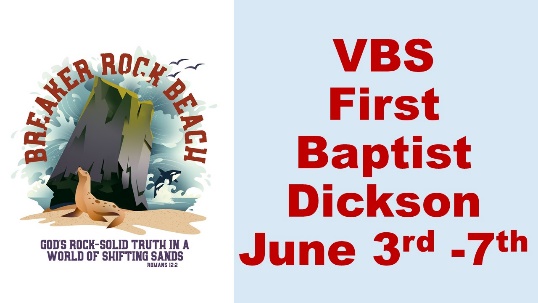 Mid-week Activities: Wednesday, May 1st  Kids JAM - Children’s Choir  Musical at 6:30 pm in the Sanctuary. All Bible studies, groups & classes will meet together and support our “future” adult choir members. 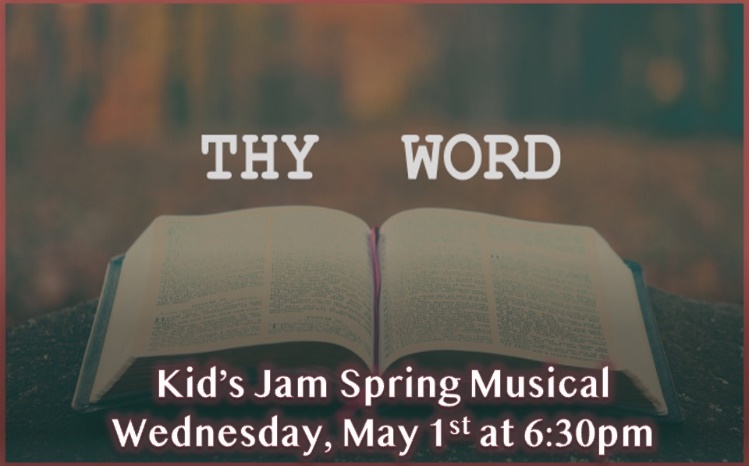 